Confirmation Information FormGood Shepherd Episcopal Church                                                                                                        2929 Woodland Hills Drive Kingwood, TX 77339Name ________________________________________________________________________________	(First)	(Middle)	(Last)Address _____________________________________________________________________________________City/ State ___________________________________________________________________________________Phone __________________________________________Date of Birth ____________________________________	Place of Birth ____________________________________________________________________________________________Your father's full name: _________________________________________________________________Your mother's full name:________________________________________________________________________Email Address:________________________________________________________________________________Which school do you currently attend? _____________________________________________________________Do you wish to:_________ Be ConfirmedConfirmation is for a person who in early life was initiated as a Christian through baptism and is now ready to make a mature public affirmation of his/her faith and commitment to the responsibilities of the faith. Signature: _____________________________________________________________________________Baptized? 	If so, Date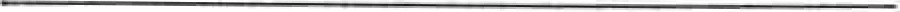 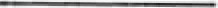 (yes I no)Denomination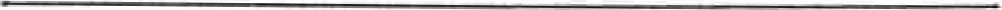 At what age?	Church Name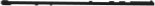 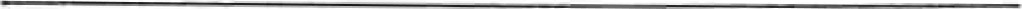 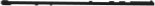 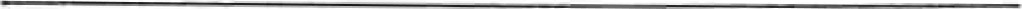 City / State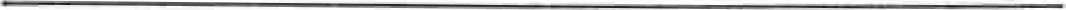 